РЕШЕНИЕ                                                                       КАРАР№19                                                               «01» февраля 2016 г.Об инициировании проведения референдумаВ соответствии со статьей 15 Федерального закона от 12.06.2002 № 67-ФЗ «Об основных гарантиях избирательных прав и права на участие в референдуме граждан Российской Федерации», статьями 22, 56 Федерального закона от 06.10.2003  № 131-ФЗ «Об общих принципах организации местного самоуправления в Российской Федерации», статьей 12 Закона Республики Татарстан  от 24.03.2004 № 23-3РТ «О местном референдуме», статьей 11 Устава  Большешурнякского сельского поселения Елабужского муниципального района, решением Совета Большешурнякского сельского поселения от 01.07.2014 г. № 118 «Об утверждении Положения о самообложении граждан и порядке сбора и использования средств самообложения граждан на территории  Большешурнякского  сельского поселения Елабужского муниципального района» РеРРЕШИЛ:1.  Инициировать проведение местного референдума по вопросу:1.1.     «Согласны ли вы на введение самообложения в сумме 200 рублей с граждан, место жительства которых расположено в границах муниципального образования Большешурнякское сельское поселение Елабужского муниципального района, достигших возраста 18 лет, за исключением инвалидов общего заболевания,  ветеранов ВОВ и боевых действий, вдов участников ВОВ и боевых действий, многодетных семей, размер платежей для которых составляет 100 рублей, на решение следующих вопросов местного значения:           «ДА»                                                      « НЕТ».2. Направить настоящее постановление в Совет Большешурнякского сельского поселения Елабужского муниципального района для дальнейшего рассмотрения вопроса о проведении референдума.3.  Настоящее постановление подлежит обнародованию.         4. Контроль за исполнением настоящего постановления оставляю за собой.Руководитель                                                                                 Н.Я.КаишевМКУ «СОВЕТ БОЛЬШЕШУРНЯКСКОГОСЕЛЬСКОГО ПОСЕЛЕНИЯ» ЕЛАБУЖСКОГО МУНИЦИПАЛЬНОГО РАЙОНАРЕСПУБЛИКИ ТАТАРСТАН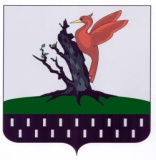 ТАТАРСТАН РЕСПУБЛИКАСЫАЛАБУГА МУНИЦИПАЛЬ РАЙОНЫ МКО «ОЛЫ ШУРНЯКАВЫЛ ҖИРЛЕГЕ СОВЕТЫ» Населенный пунктКонкретные вопросы  местного значения, которые будут рассматриваться в ходе референдумас. Большой ШурнякПриобретение и доставка щебня для ремонта дорожного покрытия ул. Нагорная 30м, ул. Кирова, 30м, ул. Азина 30м, ул. Ленина 30м, ул. Молодёжная 30м, ул. Полевая 30мд. УмякПриобретение и доставка щебня для ремонта дорожного покрытия ул. Октябрьская 30мд. В. ШурнякПриобретение и доставка щебня для ремонта дорожного покрытия ул.М. Джалиля 30м